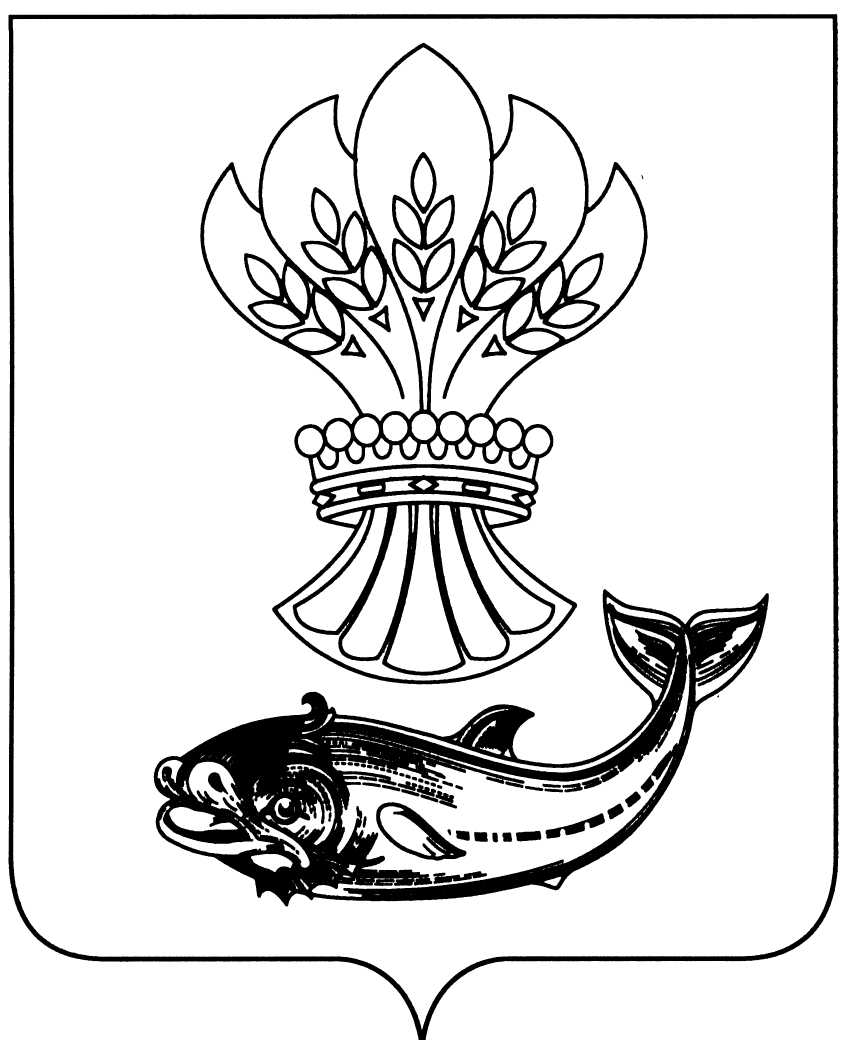 АДМИНИСТРАЦИЯ  ПАНИНСКОГО МУНИЦИПАЛЬНОГО РАЙОНАВОРОНЕЖСКОЙ  ОБЛАСТИП О С Т А Н О В Л Е Н И Е30.01.2018 №27               р.п. ПаниноО внесении изменений в постановление администрацииПанинского муниципального района от 25.09.2015  №392«Об административной комиссии администрации Панинского муниципального района»            В соответствии с Законом Воронежской области от 29.12.2009 №190- ОЗ «О наделении органов местного самоуправления муниципальных районов и городских округов Воронежской области отдельными государственными полномочиями по созданию и организации деятельности административных комиссий» и изменением кадрового состава, администрация Панинского муниципального района п о с т а н о в л я е т:           внести изменения в постановление администрации Панинского муниципального района Воронежской области от 25.09.2015 №392 «Об административной комиссии администрации Панинского муниципального района Воронежской области.           1. Изложить приложение №1 к постановлению администрации Панинского муниципального района от 25.09.2015 №392 «Об административной комиссии администрации Панинского муниципального района» в новой редакции.           2. Настоящее постановление вступает в силу со дня  его официального опубликования в официальном периодическом печатном издании Панинского муниципального района Воронежской области «Панинский муниципальный вестник».           3. Контроль исполнения настоящего постановления возложить на и.о. заместителя главы администрации Панинского муниципального района - начальника отдела по управлению муниципальным имуществом и экономическому развитию Сафонову О.В.  Глава администрацииПанинского муниципального района                                           Н.В.Щеглов                                 Приложение к постановлению администрации                                                                                                  Панинского муниципального района                                                                                        Воронежской области                                                                                                                               от30 .01.2018 №27       «Приложение №1                                                                                                                                          к постановлению администрации                                                                                                  Панинского муниципального района                                                                                         Воронежской области                                                                                               от  25.09. 2015  №392Составадминистративной комиссии администрации Панинскогомуниципального районаСафонова Ольга ВячеславовнаИ.о. заместителя главы администрации Панинского муниципального района – председатель комиссииЛепков Юрий ЛеонидовичРуководитель аппарата администрации Панинского муниципального района – заместитель председателя комиссииКорнилова Татьяна ВасильевнаВедущий специалист администрации Панинского муниципального района – ответственный секретарь комиссииЧлены комиссии:Жукавин Виктор ДмитриевичПредседатель Совета народных депутатов Панинского муниципального района Воронежской области (по согласованию) Токарев Константин ВладиславовичВедущий специалист отдела правовой работы администрации Панинского муниципального районаВерхотина Галина АнатольевнаГлавный специалист отдела организационной работы и делопроизводства администрации Панинского муниципального районаЛяшенко Андрей НиколаевичЗаместитель главы администрации Панинского городского поселенияЖукавин Алексей НиколаевичГлава администрации Перелешинского городского поселенияКазьмин Олег ВасильевичГлава   Дмитриевского сельского поселенияСитников Анатолий АлександровичГлава   Ивановского сельского поселенияРудов Александр НиколаевичГлава   Краснолимановского сельского поселенияЧелнакова Татьяна АлександровнаГлава   Красненского сельского поселенияФролов Виталий ВладимировичГлава   Криушанского сельского поселенияМаслов Виктор ИвановичГлава   Михайловского сельского поселенияЛихачева Нина АлександровнаГлава   Прогрессовского сельского поселения Корнев Олег ИвановичГлава   Росташевского сельского поселенияШишацкий Валентин ВикторовичГлава   Октябрьского сельского поселенияНеруцков Олег ВасильевичГлава   Чернавского сельского поселения